    Јавно Комунално Предузеће „Топлана“ Бор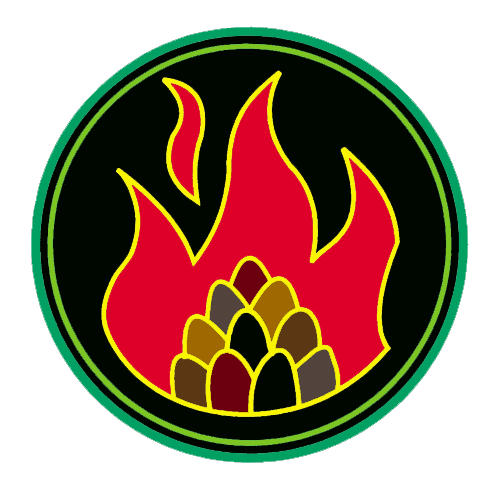 Ђ. А. Куна бр. 12, Бор; АПР – БД. 34029/2005; број рачуна 160-35971-27 Банка Интеса, експозитура у Бору;  матични бр. 17441531; ПИБ 100500644; факс 030/458-056; www.toplana.rsКомисија за јавну набавкуБрој: 3143Бор, 11.05.2016. године- ОДГОВОРИ  Комисије за јавну набавку на постављенапитањa потенцијалног понуђача-- За јавну набавку брoj 06/2016 - Набавка електро опреме На основу члана 54. и члана 63. Закона о јавним набавкама („Сл. Гласник РС” бр.68/15)  Комисија за јавну набавку у поступку јавне набавке мале вредности - набавка електро опреме, образована  Решењем  бр: 3092  од  дана 06.05.2016. године припремила је,Додатне информације и појашњења у вези саприпремањем понудеПотенцијални понуђач је дана 10.05.2016. године за потребе учествовања у поступку предметне јавне набавке тражио следеће додатне информације или појашњења конкурсне документације: Молимо Вас да нам појасните тачку (3) поглавље III, која се односи на начин спровођења контроле и обезбеђивање гаранције квалитета, тј да ли је потребно достављати сертификате о квалитету уз понуду или се исти достављају приликом испоруке добара?Комисија за јавну набавку је дана 11.05.2016. године дала следећи одговор: Сертификати о квалитету се достављају приликом испоруке добара.Комисија за јавну набавку